2D shape hunt
Can you see any shapes?     Can you tell me the name of the shape?      Are any shapes the same?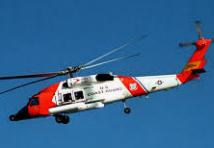 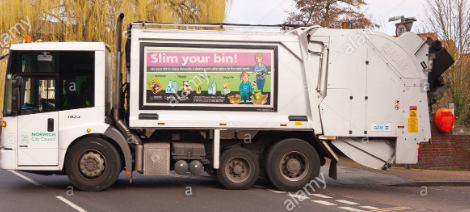 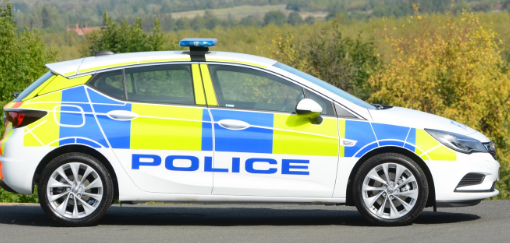 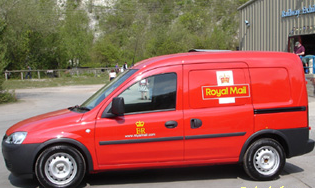 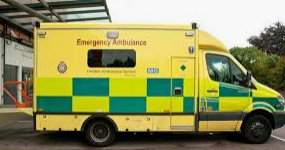 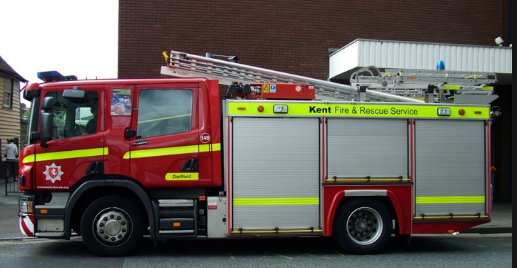 Challenge: Can you draw your own emergency vehicle with 2D shapes?